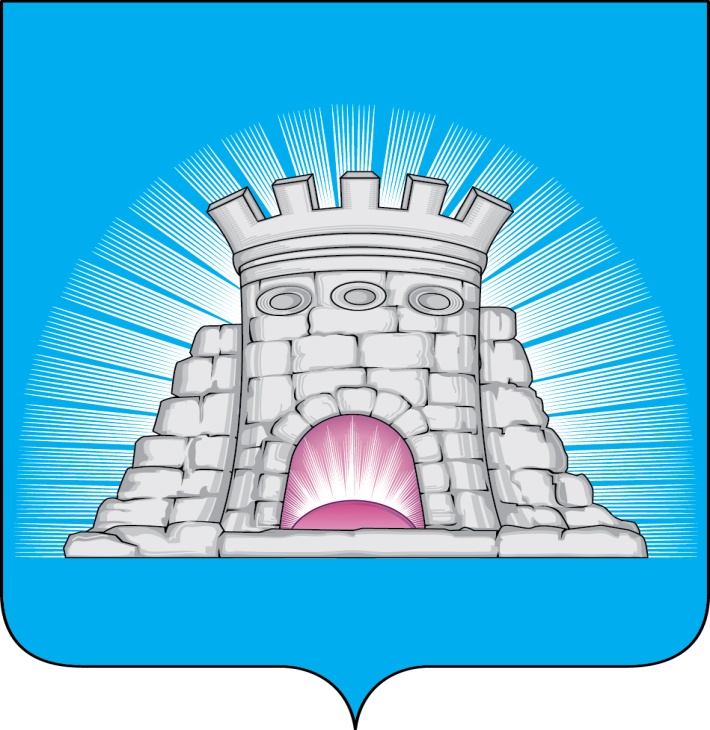 П О С Т А Н О В Л Е Н И Е25.10.2023     1702/10г.Зарайск                  О внесении изменений в постановление главы городского                   округа Зарайск Московской области от 16.08.2021 №1282/8                 «Об утверждении правил землепользования и застройки                  территории (части территории) городского округа Зарайск                   Московской области» (в редакции от 30.08.2023 №1334/8)В соответствии со статьей 31 Градостроительного кодекса Российской Федерации, Федеральным законом от 06.10.2003 № 131-ФЗ «Об общих принципах организации местного самоуправления в Российской Федерации», статьей 16.1 Закона Московской области от 07.03.2007 № 36/2007-ОЗ «О Генеральном плане развития Московской области», постановлением Правительства Московской области от 04.10.2022 № 1073/35 «О досрочном прекращении реализации государственной программы Московской области «Архитектура и градостроительство Подмосковья» на 2017-2024 годы и утверждении государственной программы Московской области «Архитектура и градостроительство Подмосковья» на 2023-2027 годы», постановлением Правительства Московской области от 30.12.2014 №1182/51 «Об утверждении порядка подготовки, согласования, направления проекта правил землепользования и застройки городского округа на утверждение в орган местного самоуправления городского округа Московской области», Распоряжением Комитета по архитектуре и градостроительству Московской области от 23.06.2020 № 28РВ-217 «О подготовке проектов документов градостроительного зонирования городских округов Московской области и внесении изменений в документы градостроительного зонирования городских округов Московской области», на основании решения Комиссии по подготовке проекта правил землепользования и застройки Московской области от 03.10.2023 № 39 и решения Градостроительного совета Московской области от 03.10.2023 № 40; руководствуясь Уставом муниципального образования городской округ Зарайск Московской области,                                                                                                012034                                     П О С Т А Н О В Л Я Ю:        1. Внести следующие изменения в Правила землепользования и застройки территории (части территории) городского округа Зарайск Московской области, утвержденные постановлением главы городского округа Зарайск Московской области от 16.08.2021 №1282/8 (в редакции от 30.08.2023 №1334/8) в части земельных участков 50:38:0020240:699, 50:38:0070525:148 и применительно к населенному пункту д. Большие Белыничи, изложив в новой редакции:     1.1. Часть I. Порядок применения правил землепользования и застройки и  внесения в них изменений (приложение 1).       1.2. Часть II. Карта (карты) градостроительного зонирования (прилагаются).       1.3.Часть III. Градостроительные регламенты (приложение 2).Настоящее постановление вступает в силу с даты его опубликования.        3. Службе по взаимодействию со СМИ администрации городского округа Зарайск Московской области опубликовать настоящее постановление в периодическом печатном издании - «Зарайский вестник» - приложении к общественно-политической газете «За новую жизнь», на официальном сайте администрации городского округа Зарайск Московской области в информационно-телекоммуникационной сети «Интернет» (https://zarrayon.ru/pravila-zemlepolzovaniya-i-zastroyki.html).   4.Контроль за исполнением настоящего постановления оставляю за собой.Глава городского округа   В.А. ПетрущенкоВерно:                                                                                          Начальник службы делопроизводства Л.Б. Ивлева25.10.2023       Послано: в дело,  Шолохову А.В.,  СВ со СМИ, ОАиГ-3,  прокуратуре.Е.В. Козлова66 -2-54-38